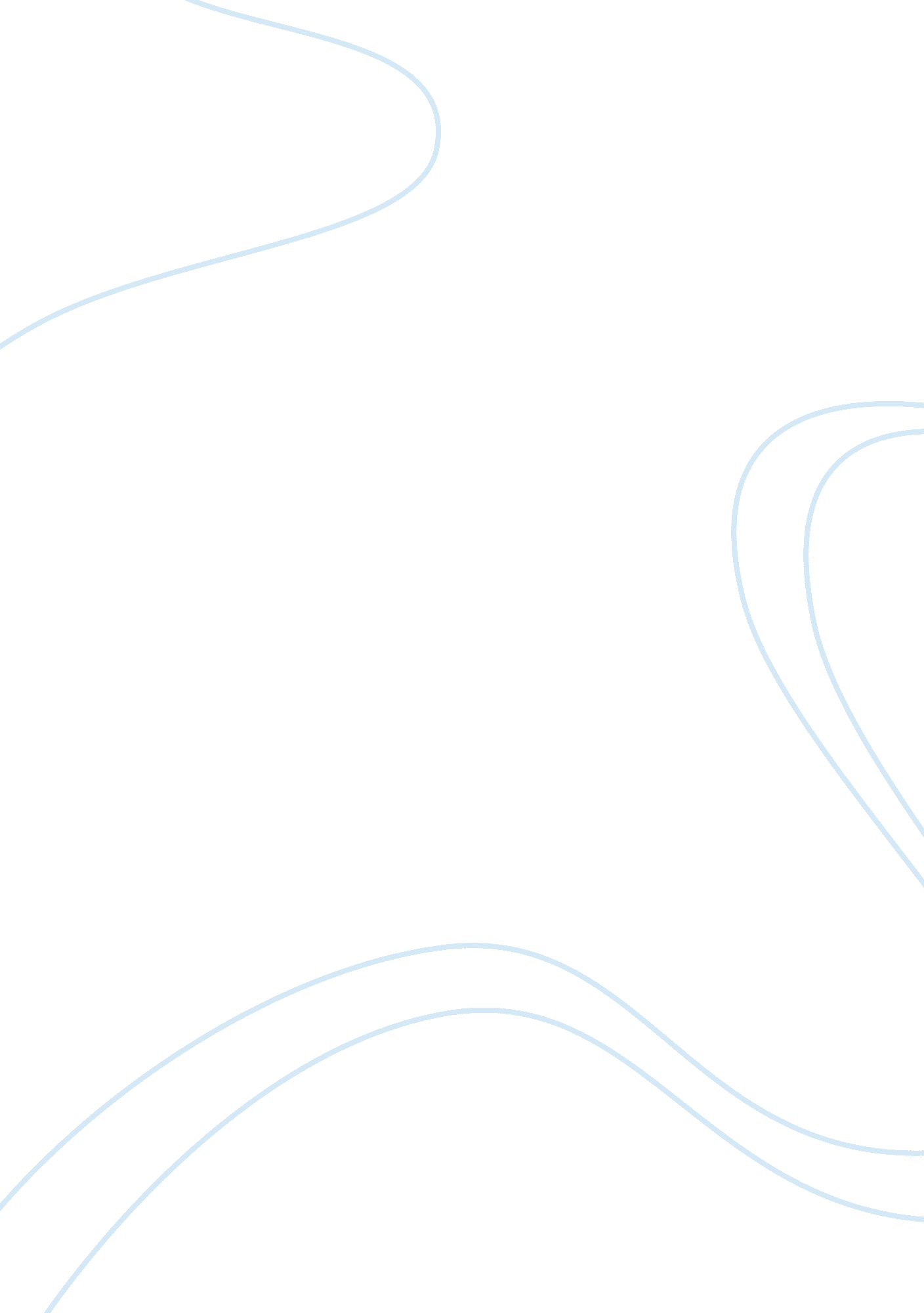 One, two, three little indians connected to a rose for emily essay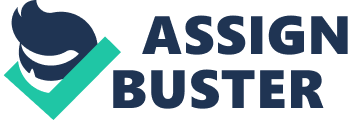 Granger’s “ One, Two, Three Little Indians” is of a middle aged mine worker known as Big Tom who now lives as an attraction with his Native- American wife at a campground/ trailer park to feed and nurture their sick baby. Strong connections are presented between Emily, in Faulkner “ A Rose for Emil)/’ and Big Tom from Granger’s “ One, Two, Three Little Indians”, for both exhibit multiple Psychoanalytic Defenses, which ultimately result in tragedy. Displacement is a critical aspect of the Psychoanalytic Lens, specifically in Email’s house how, “ in the second pillow was [an] indentation of a head. One civilian] lifted something from it, and leaning foreword, that faint and invisible dust dry and acrid in the nostrils, [the civilians] saw a long strand of iron-tray hair. “(Funkier 9) Emily lost her father, who she was so emotionally attached to, the town forced her to separate from him when death had come upon Mr.. Grievers. Miss Emily has taken the life of Homer Barron and has hid his body until she herself has passed. Due to her extreme emotional connection to her father, Emily chose to murder Mr. . Barron to help fill the hole left after she is forced to part from her father completely. Now Big Tom as plenty of stress and anger built up over the years that once his young child has died and he caught his wife being promiscuous “ Big Tom bent down as if he was going to strike at Marry face with his fist. “(Garner 9) He felt cheated, out of having a family, a trusting relationship, a decent life. Big Tom wanted to strike his wife so she could feel a partial amount of pain to which himself and the baby endured. Miss Emily and Big Tom both present themselves as beings that are past their breaking points and choose to take out their emotional despair on other beings in hope to create an easier life Roth living. Everybody at least once or twice in their life has been in, or experiences Denial, such as Big Tom chooses to ignore the tragic possibility brought to his child from it’s sickness. MME don’t look good,’ Big Tom said as he dripped some brown gravy sauce from his plate with a hunk of bread. ‘ He’ll be alight later,’ his wife insisted 3) In the back of Big Tom’s mind he believes there is something seriously wrong, but because of Mary, he is able to disregard it momentarily. Miss Emily is not short of denying as she is dressed as usual and with no trace of grief on her face. 